		VN/18922/2020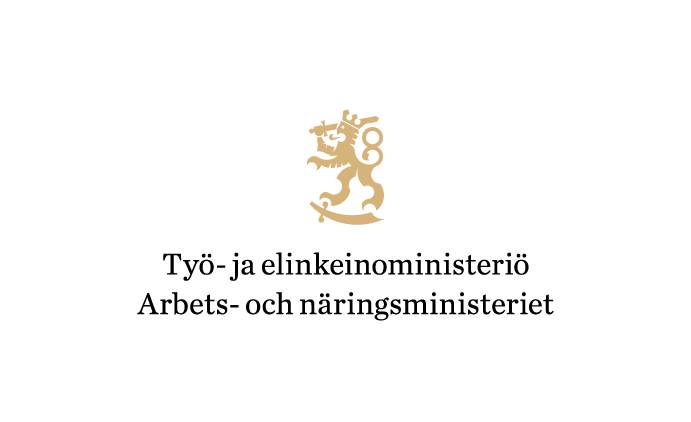 				29.11.2021Blankett för att ändra återbetalning av understöd – understöd till kommunerna i syfte att stödja ensamföretagare
1. Kommun
2. Ansvarig person
3. Kontaktperson i kommunen när det gäller återbetalningen
4. Understöd som arbets- och näringsministeriet beviljat kommunen 2020
5. Understöd som kommunen återbetalat till arbets- och näringsministeriet i slutet av 2020 (som man nu vill ändra)
6. Rätt belopp av det understöd som ska återbetalas (annat belopp än i föregående punkt 5)7. Om kommunen har betalat mer stöd än vad den tidigare meddelade:Datum och ort:     
Jag intygar med min namnunderteckning att de uppgifter jag har uppgett i denna blankett stämmer. Jag intygar att jag har namnteckningsrätt.Underskrift ____________________________________________________________                           Namnförtydligande och ställning i kommunen:     ANVISNINGARSe ”Anvisning till kommunerna om de behöver ändra på återbetalningen av understöd som betalats i syfte att stödja ensamföretagare” https://tem.fi/sv/statsunderstod-for-kommuner-i-syfte-att-stodja-ensamforetagare.Ansökande kommunKommunens FO-nummerFörnamn och efternamnTitelPostadressPostnummer och postanstaltTelefonE-postFörnamn och efternamnTitelPostadressPostnummer och postanstaltTelefonE-postUnderstödsbelopp som beviljats kommunen i euro (det riktiga beloppet ska vara delbart med 2 000)      €Belopp i euro som kommunen inte använt av det erhållna understödet och som ska återbetalas (det riktiga beloppet ska vara delbart med 2 000)      €Belopp i euro som kommunen inte använt av det erhållna understödet och som ska återbetalas (det riktiga beloppet ska vara delbart med 2 000)      €Kommunens kontonummer:
                             
 